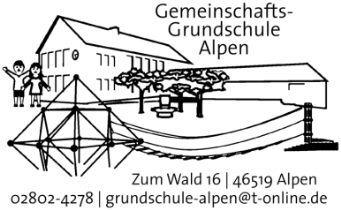      Zurückstellung aus dem Vorjahr     Antrag auf EinschulungAngaben zum Kind:	   Geburtsurkunde liegt vorGeschlecht:                     männl. 		weibl. 			div. 		Angaben zur gesetzlichen Vertretung:Organisatorisches:Laufbahndaten:Bei Schulwechsel:Nachweis Masernimpfschutz:Erkrankungen: Die Richtigkeit der oben genannten Angaben wird hiermit bestätigt.Wir sind darüber informiert, dass die Daten unseres Kindes elektronisch mit Schulverwaltungsprogramm (z.B. SCHILD) verarbeitet werden. Die Informationen zur Verarbeitung personenbezogener Daten habe/n ich/wir zur Kenntnis genommen. ………………………………….                       …………………………………………………………..                   Datum                                         Unterschrift/en des/der ErziehungsberechtigtenName:Vorname/n:Geburtsdatum:Geburtsort:Geburtsland:Staatsangehörigkeit:Straße:PLZ/Ort: Ortsteil:Telefon:Name:Notfallnummer 1:Name:Notfallnummer 2:Name:Notfallnummer 3:Name:Email-Adresse 1:Hauptemailadresse:                                                        Email-Adresse 2:Hauptemailadresse:                                                                                                                Einverständniserklärung :	Hiermit erkläre ich mich/erklären wir uns einverstanden, dass die GGS Alpen die angegeben Emailadressen zum Informationsaustausch nutzen kann.		Wir sind darüber informiert, dass die Daten unseres Kindes elektronisch mit dem Schulverwaltungsprogramm verarbeitet werden. Die Informationen zur Verarbeitung personenbezogener Daten habe ich zur Kenntnis genommen. Einverständniserklärung :	Hiermit erkläre ich mich/erklären wir uns einverstanden, dass die GGS Alpen die angegeben Emailadressen zum Informationsaustausch nutzen kann.		Wir sind darüber informiert, dass die Daten unseres Kindes elektronisch mit dem Schulverwaltungsprogramm verarbeitet werden. Die Informationen zur Verarbeitung personenbezogener Daten habe ich zur Kenntnis genommen. Konfession:          röm./kath    .                      Jüd.                         Isl.                                                      ev.                                   andere                       ohne Bekenntnis   Konfession:          röm./kath    .                      Jüd.                         Isl.                                                      ev.                                   andere                       ohne Bekenntnis   Teiln. kath. Rel.-Unterricht                      Teiln. ev. Rel.-Unterricht                      kein Rel.-Unterricht     Teiln. kath. Rel.-Unterricht                      Teiln. ev. Rel.-Unterricht                      kein Rel.-Unterricht     Gesprochene Sprachen in der Familie:Hauptsprache:                                       Mutter:                                              Vater:weitere Sprachen:                                                                                          ggf. Zuzugsjahr:Gesprochene Sprachen in der Familie:Hauptsprache:                                       Mutter:                                              Vater:weitere Sprachen:                                                                                          ggf. Zuzugsjahr:Mutter: andere gesetzliche Vertretung:Name:Ansprechpartner:Vater:  Gemeinsames Sorgerecht / im gemeinsamen Haushalt lebend Gemeinsames Sorgerecht / im gemeinsamen Haushalt lebend Gemeinsames Sorgerecht / in getrennten Haushalten lebend    Gemeinsames Sorgerecht / in getrennten Haushalten lebend   Bei gemeinsamem Sorgerecht müssen beide Eltern die Schulanmeldung unterschreiben oder ein unterschriebenes Einverständnis liegt vor.	Bei gemeinsamem Sorgerecht müssen beide Eltern die Schulanmeldung unterschreiben oder ein unterschriebenes Einverständnis liegt vor.	 Einverständnis liegt vor Einverständnis liegt vorAufenthaltsbestimmungsrecht:            Mutter                                                 Vater                                         andere gesetzl. VertretungAufenthaltsbestimmungsrecht:            Mutter                                                 Vater                                         andere gesetzl. Vertretung Mutter alleiniges Sorgerecht 	 amtl. Bescheinigung liegt vor Vater alleiniges Sorgerecht amtl. Bescheinigung liegt vorBei alleinigem Sorgerecht das Urteil des Familiengerichts in Kopie vorlegen.Bei alleinigem Sorgerecht das Urteil des Familiengerichts in Kopie vorlegen.Fahrschüler:                             nein                                        ja:           Haltestelle: Betreuung erwünscht:   VHT 8:00 – 13.30 Uhr  (Halbtag)                                           OGS  08:00 – 16:00 Uhr (offener Ganztag)  Frühbetreuung 07:00 – 08:00 UhrDie Anmeldung für erfolgt durch die Eltern bei Frau van de Kamer, Gemeinde Alpen, Tel: 02802-912590.Regeleinschulung zum Schuljahr:Regeleinschulung zum Schuljahr:Antragskind                     ja                                  nein        Name und Ort der Kita:Name und Ort der Kita:Dauer Kita-Besuch:Datum der Feststellung Lernausgangslage:Sprachförderkurs Kita:    ja        nein         Jahr der Einschulung:Klasse wiederholt:                      ja            Jahrgang:                                                       neinzuvor besuchte Schule (Name, Ort):        Seit dem 01.03.2020 muss nach dem neuen Masernschutzgesetzt die Masernimpfung nachgewiesen werden.	Dieser Nachweis wurde vorgelegt.Chronische Erkrankungen:Medikamentengaben im Unterricht:Behinderungen (Grad  und Art):sonstige Informationen, die Berücksichtigung im Schulalltag finden sollten: